Міністерство культури та інформаційної політики УкраїниНаціональна музична академія України імені П. І. Чайковського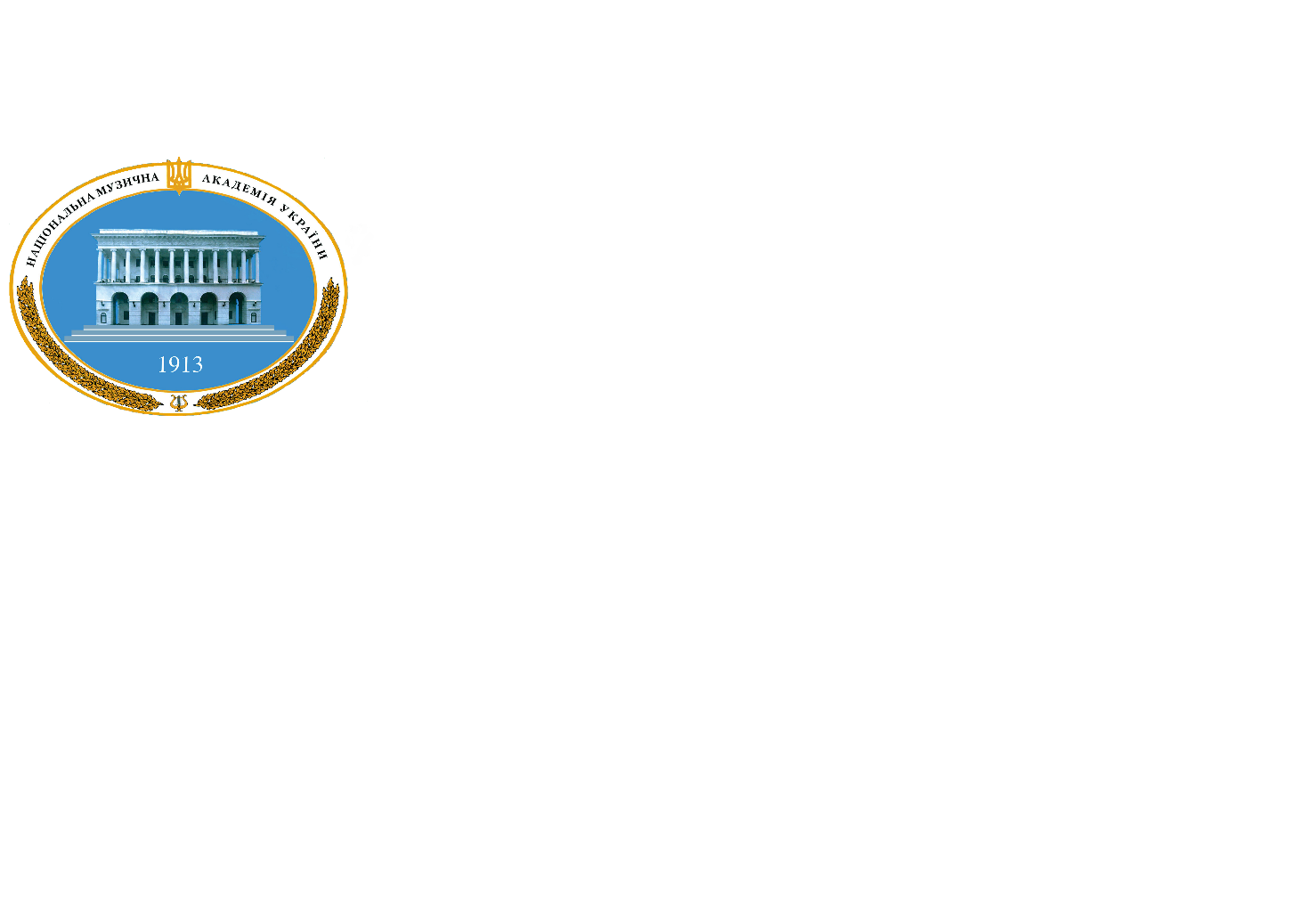 Круглий стілДо витоків історії Академії: джерелознавчий аспектФойє Малого залу13:0026 жовтня 2020 рокуКиїв — 2020ОРГАНІЗАЦІЙНИЙ КОМІТЕТГоловаТимошенко М. О. — доктор філософії, професор, ректор НМАУ ім. П. І. Чайковського, Заслужений діяч мистецтв України.СпівголовиСкорик А. Я. — доктор мистецтвознавства, професор, проректор з наукової роботи НМАУ ім. П. І. Чайковського.Бондарчук В. О. — доктор мистецтвознавства, професор, проректор з навчальної роботи НМАУ імені П. І. Чайковського.Мимрик М. Р. — кандидат мистецтвознавства, професор, проректор з виховної, творчої роботи та міжнародних зв’язків НМАУ ім. П. І. Чайковського.Андрущенко Т. В. – доктор політичних наук, Вчений секретар НМАУ імені П. І. Чайковського, професор, Заслужений працівник освіти України.УЧАСНИКИ Копиця Мар’яна Давидівнадоктор мистецтвознавства, професор, в.о. завідувача кафедри історії української музики та фольклористики, заслужена працівниця освіти УкраїниКаліберда Надія Юріївнакандидат історичних наук, директор бібліотекиГусарчук Тетяна Володимирівнадоктор мистецтвознавства, в.о. професора кафедри історії української музики та фольклористики 26 жовтняУрочисте відкриття круглого столуВступне слово:доктор філософії, професор, ректор Національної музичної академії України імені П. І. Чайковського, Залужений діяч мистецтв УкраїниТимошенко Максим Олеговичдоктор мистецтвознавства, професор, проректор з наукової роботи Національної музичної академії України імені П. І. Чайковського Скорик Адріана Ярославівнадоктор мистецтвознавства, професор, проректор з навчальної роботи Національної музичної академії України імені П. І. ЧайковськогоБондарчук Віктор ОлексійовичМалий зал13:00   Пленарне засідання Головує Скорик Адріана ЯрославівнаКопиця Мар’яна Давидівнадоктор мистецтвознавства, професор, в.о. завідувача кафедри історії української музики та фольклористики, заслужена працівниця освіти УкраїниДо першоджерел створення академіїКаліберда Надія Юріївнадиректор бібліотеки, кандидат історичних наук Інформаційно-бібліографічна робота бібліотеки НМАУ у напрямі супроводження джерелознавчого пошукуГусарчук Тетяна Володимирівнадоктор мистецтвознавства, в.о. професора кафедри історії української музики та фольклористики Вища музична освіта в Києві: витоки і становлення в контексті історичних реалій